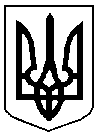 У К Р А Ї Н АДОБРОПІЛЬСЬКА   РАЙОННА  ДЕРЖАВНА  АДМІНІСТРАЦІЯВІДДІЛ  ОСВІТИН  А  К  А  Звід 03.10.2016м. Добропілля                                                                  		№ 251 - Д Про оголошення конкурсного відбору на заміщення вакантної посади Відповідно до Законів України «Про освіту», «Про загальну середню освіту», керуючись Порядком призначення на посаду керівників загальноосвітніх навчальних закладів комунальної форми власності Добропільської районної ради, затвердженим рішенням сесії Добропільської районної ради від 09.09.2016 № VII-9/13, з метою організації та проведення конкурсу на заміщення вакантної посади директора Добропільської ЗОШ І-ІІІ ступенів Добропільської районної ради Донецької областіНАКАЗУЮ:Оголосити конкурсний відбір на заміщення вакантної посади директора Добропільської ЗОШ І-ІІІ ступенів Добропільської районної ради Донецької області з 20 жовтня 2016 року.Затвердити склад конкурсної комісії з проведення конкурсного відбору на заміщення вакантної посади директора Добропільської ЗОШ І-ІІІ ступенів Добропільської районної ради згідно Додатку 1.Конкурсній комісії провести конкурсний відбір відповідно до Порядку призначення на посаду керівників загальноосвітніх навчальних закладів комунальної форми власності Добропільської районної ради, затвердженого рішенням сесії Добропільської районної ради від 09.09.2016 № VII-9/13.Сердюк Олені Миколаївні, юристу групи централізованого господарського обслуговування навчальних закладів освіти, оприлюднити даний наказ та оголошення про проведення конкурсного відбору на офіційному веб-сайті відділу освіти (Додаток 2).Литовченко С. В., в.о. директора Добропільської ЗОШ І-ІІІ ступенів Добропільської районної ради, забезпечити оприлюднення оголошення про проведення конкурсного відбору на офіційному веб-сайті школи.-2-Контроль за виконанням наказу залишаю за собою.Начальник відділу 						Л. М. ГапичЗавізовано: 							О. М. СердюкОзнайомлені: 							Надіслано :________________С.І.Дудушко					до справи – 1________________М.З.Єжижанська				Добропільська ЗОШ І-ІІІ ст. – 1________________О.В.Карпова					Добропільська с/р – 1________________О.В.Ліснюк					Добропільська РР – 1________________С.В.Литовченко				Святогорівська ЗОШ І-ІІІ ст.-1									РМК – 1Сердюк О. М.2-87-86Додаток 1  Затвердженонаказом відділу освіти від 03.10.2016  № 251 -ДСкладконкурсної комісії з проведення конкурсного відбору на заміщення вакантної посади директора Добропільської ЗОШ І-ІІІ ступенів Добропільської районної ради Карпова						головний спеціаліст, інспектор шкіл Олена Вікторівна					відділу освіти райдержадміністрації,							голова комісіїДудушко 						голова постійної комісії районної ради Світлана Іванівна					з питань охорони здоров’я, освіти, культури, спорту, молодіжної політики, у справах сім’ї та соціального захисту населення, заступник голови комісіїЄжижанська					завідуюча районним методичним Марія Зіновіївна					кабінетом, секретар комісіїЧлени комісіїБабенко						представник батьківського комітету Юлія Володимирівна				Добропільської ЗОШ І-ІІІ ступенів 							(за згодою)Гусєва						голова піклувальної ради Тетяна Іванівна					Добропільської ЗОШ І-ІІІ ступенів (за згодою)Ліснюк 						голова Добропільської районної Ольга Валентинівна				організації профспілок працівників освіти Москаленко 					вчитель російської мови та зарубіжної Любов Миколаївна				літератури Добропільської ЗОШ І-ІІІ 							ступенів (за згодою)-2-Павлова						заступник голови ДобропільськоїГанна Іванівна					сільської ради (за згодою)Стрепоченко 					заступник голови Добропільської Ірина Петрівна					районної ради (за згодою)Шукюрова						голова Ради Добропільської ЗОШ І-ІІІОксана Олександрівна				ступенів (за згодою)Юрист групи ЦГО відділу освіти райдержадміністрації					О.М. СердюкДодаток 2  до наказу відділу освіти від 03.10.2016  № 251 -ДОГОЛОШУЄТЬСЯ КОНКУРСна заміщення вакантної посади директора Добропільської ЗОШ І-ІІІ ступенів Добропільської районної радиНайменування та місцезнаходження навчального закладу: Добропільська ЗОШ І-ІІІ ступенів Добропільської районної ради; Донецька область, Добропільський район, село Добропілля, вул. Шкільна, 30.Найменування посади та умови оплати праці: директор Добропільської ЗОШ І-ІІІ ступенів Добропільської районної ради; призначення на посаду – контрактне, на 1 рік; оплата праці проводиться за 13 тарифним розрядом, надбавка за вислугу років встановлюється відповідно до Закону України «Про освіту».Основні професійні та кваліфікаційні вимоги до претендентів: громадянство України, вільне володіння державною мовою, вища педагогічна освіта за освітньо-кваліфікаційним рівнем спеціаліста або магістра, стаж педагогічної роботи не менше трьох років, високі моральні якості та стан здоров’я, що дозволяє виконувати професійні обов’язки.Перелік документів, які необхідно подати для участі в конкурсному відборі: заява на ім’я голови конкурсної комісії із зазначенням основних мотивів до зайняття посади, копії документів про освіту, копія паспорта та ідентифікаційного коду, копія трудової книжки, автобіографія, резюме, згода на обробку персональних даних, декларація про доходи, копія документа, який підтверджує стан здоров’я, що дозволяє виконувати професійні обов’язки, портфоліо (друкований варіант), мотиваційний лист і перспективний план розвитку навчального закладу (з подальшим проведенням претендентом відкритої публічної презентації).Дата та місце проведення конкурсного відбору: 21.11.2016 о 10:00, Донецька область, м. Добропілля, вул. Саратовська, 31, відділ освіти Добропільської райдержадміністрації.Етапи проведення конкурсного відбору: 1) подання претендентами документів, що підтверджують відповідність кваліфікаційним вимогам; 2) подання претендентами мотиваційних листів і перспективних планів розвитку навчального закладу та проведення ними відкритої публічної презентації; 3) вивчення конкурсною комісією поданих документів, мотиваційних листів та перспективних планів розвитку навчального закладу.Строк подачі документів: 30 календарних днів від дня оголошення.Довідки за телефоном: (06277) 2-87-80.Юрист групи ЦГО відділу освіти райдержадміністрації								О. М. Сердюк